POKOLORUJ  OBRAZEK    WG  WZORU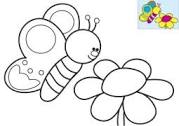 